СОГЛАСОВАНО                                                                                                             УТВЕРЖДАЮ 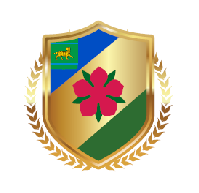 Начальник отдела по связям с                                                                                      Директор МАУ «Спортивная школа»общественностью, СМИ и развитию спорта                                                               ______________________ А.В. Иванов______________________ А.Я. Попова                                                                         «_____»_____________________2018 г.«_____»_____________________2018 г.                                    Календарный план спортивно-массовых мероприятий МАУ «Спортивная школа»  на 2018-2019 год№ п/пДатапроведенияНаименование мероприятияМесто проведенияВозрастные группыКоличество участников Расходы на проведение и участие в мероприятиях сумма тыс. руб.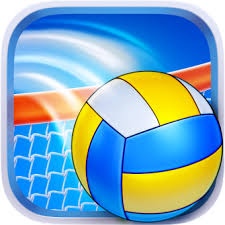 ВОЛЕЙБОЛВОЛЕЙБОЛВОЛЕЙБОЛВОЛЕЙБОЛВОЛЕЙБОЛВОЛЕЙБОЛВОЛЕЙБОЛ28-30 сентября 2018Открытое первенство г. Шимановска по волейболу, посвященное «Дню учителя»г. Шимановск2004 – 2005 г.р., юноши и девушки1850 000Кубок ЕАО по волейболуподумай в какой виде провести и мужчин и женщин13 – 14 октября 2018Первенство ЕАО по волейболу среди юношей 2002-2003 г.р.г. Облучьеюноши2002-2003 г.р.9-с 18 по 21 октября 2018Международное первенство «Локоволей» среди юношей ДФОг. Хабаровскюноши2002-2003 г.р.12-20 – 21 октября 2018Первенство ЕАО по волейболу среди девушек 2004-2005 г.р.г. Биробиджандевушки2004-2005 г.р.930 00023 – 24 октября 2018Первенство ЕАО по волейболу среди юношей 2004-2005 г.р.г. Биробиджанюноши 2004-2005 г.р.930 00027-28 октября 2018Открытый турнир г. Шимановска по волейболу среди юношей, 2006-2007 г.р.г. Шимановск2006-2007 г.р. юноши1216 000ноябрь 2018Первенство ЕАО по волейболу среди девушек 2002-2003 г.р.г. Биробиджандевушки2002-2003 г.р.930 00003-04 ноября 2018Первенство ЕАО по волейболу среди юношей 2006-2007 г.р.г. Биробиджанюноши и девушки2006-2007 г.р.930 00017-18 ноября 2018Чемпионат ЕАО среди мужчинг. Биробиджанмужчины1230 00024-25 ноября 2018Чемпионат ЕАО среди женщинг. Биробиджанженщины1230 000ноябрь 2018Турнир по волейболу на призы главы МО «Облученское городское поселение» среди девушекг. Облучьедевушки2005-2006 г.р.1230 00002.11 – 06.11.18Первенство России (сезон 2018-19)1 этапг. Комсомольск-на-Амуредевушки и юноши(2004-2005 г.р.)12100 000100 00003.12 - 07.12.18Первенство России (сезон 2018-19)1 этапг. Хабаровскюноши и девушки (2002-2003 г.р.)24100 00012.12 - 16.12.18Первенство России (сезон 2018-19)1 этапг. Белогорскюноши и девушки (2006-2007 г.р.)12100 00016 декабря 2018Открытый чемпионат г. Облучье на призы главы муниципального образования «Облученское городское поселение» среди мужских командг. Облучьемужчины1230 000декабрь 2018Открытый турнир по волейболу среди юношей, 2004-2005 г.р. и моложе на призы МАУ «Спортивная школа»г. Облучье2004-2005 г.р. юноши1210 000январьОткрытое первенство КГБОУДО ХКСДЮШОР «Рождественские встречи» - 2019 по волейболуг. Хабаровскюноши и девушки2412 00010 февраляПервенство района по волейболу среди юношейг. Облучье2001 г.р. и моложе122 00017 февраляПервенство района по волейболу среди девушекг. Облучье2001 г.р. и моложе122 00005.02-10.02.19Первенство ДФО «14 – ДВ» До 15 лет «Летающий мяч – ДВ» (сезон 2018-19) 2 этапПо назначениюдевушки и юноши до 15 лет2005-2006 г.р.24100 00023 февраляОткрытый Чемпионат Облученского района по волейболу среди мужских командг. Облучьемужчины3210 00021.03-25.03.19Первенство ДФО «18 – ДВ» До 19 лет «Юность – ДВ» (сезон 2018-19) 2 этапПо назначениюдевушки и юноши до 19 лет2001-2002 г.р.24100 0005 марта 2019Открытый Чемпионат Облученского района по волейболу среди женских командг. Облучьеженщины2010 00027-29 марта 2019Открытый турнир г. Биробиджана по волейболу среди девушек г. Биробиджандевушки2002 г.р. и моложе1210 80001-02 апреля 2019Открытый Чемпионат г. Облучье по волейболу среди женских команд на «Призы главы муниципального образования «Облученское городское поселение»г. Облучьеженщины1230 00017.04 – 21.04.19Первенство ДФО «16 – ДВ» До 17 лет «Надежда – ДВ», отборочные соревнования к IV Летней спартакиаде учащихся  (сезон 2018-19) 2 этапПо назначениююноши и девушки до 17 лет2003-2004 г.р.24100 000апрельОткрытый турнир МБУДО ДЮСШ среди юношей 2004 г.р. и моложег. Биробиджанюноши 2004 – 2005 г.р.1212 0009 мая 2019Турнир по волейболу, посвященныйДню Победыг. Облучьедевушки, юноши203 000июльСдача контрольных-переводных нормативов по ОФП и СФПг. Облучьеюноши, девушки, мальчики, девочкивсе-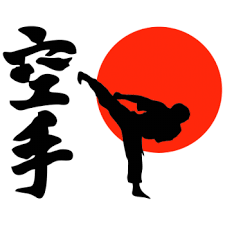 КИОКУСИНКАЙКИОКУСИНКАЙКИОКУСИНКАЙКИОКУСИНКАЙКИОКУСИНКАЙКИОКУСИНКАЙКИОКУСИНКАЙ23 сентября 2018Первенство Ленинского районас. Ленинскоеюноши710 00020-21октября 2018XXI Открытое Первенство (Чемпионат) ЕАО по Киокусинкай карате-дог. Биробиджанюноши, девушки, мальчики, девочки1020 000ноябрь 2018Открытое Первенство ЕАО на «Призы главы муниципального образования Облученское городское поселение»г. Облучьеюноши, девушки, мальчики, девочки5040 000ноябрь 2018Кю-тестыг. Облучьеюноши, девушки, мальчики, девочки50-ноябрь 2018Открытое Первенство Смидовичского района по Киокусинкай карате-доп. Николаевкаюноши, девушки, мальчики, девочки1050 00030 ноября – 02 декабря 2018Открытый Кубок Камчатки по киокусинкайг. Петропавловск-Камчатскийюноши и девушки10100 00017-18 ноября 2018Открытое Первенство Амурского района по Киокусинкай карате-дог. Амурскюноши, девушки, мальчики, девочки550 00001-03 февраля 2019XXIX Первенство ДФО по киокусинкай (кумитэ, ката) по весовым категориям среди юниоров, юношей, мальчиков, юниорок, девушек, девочек.XXI Чемпионат Дальневосточного Федерального Округа по Киокусинкай (кумитэ и ката) по весовым категориям среди мужчин и женщин.VII Чемпионат Дальневосточного Федерального Округа по киокусинкай (кумитэ и ката) по весовым категориям среди ветеранов.г. Хабаровскюноши, девушки, мужчины и женщины10100 00003-07 февраля 2019Сборы и Дан-тесты с участием японского инструктораХабаровский край, с. Краснореченское, туристический комплекс «Заимка»юноши и девушки1030 000март 2019Первенствог. Хабаровскаг. Хабаровскюноши, девушки1030 00004-05 марта 201921-е открытое Первенство и Чемпионат Пожарского муниципального района по «Киокусинкай каратэ-до»пгт. Лучегорсксреди юношей, девушек, юниоров, юниорок, мужчин по кумите630 00022-25 мартаПервенство России г. Москвасреди юношей 14-15 лет170 000апрель 2019Первенство Хабаровского краяг. Хабаровскюноши, девушки1030 00007 апреля 2019Кю-тестыг. Облучьеюноши, девушки, мальчики, девочки50май 2019Кю-тестыг. Биробиджанюноши, девушки, мальчики, девочки85 000июнь 2019Сдача контрольных-переводных нормативов по ОФПг. Облучьеюноши, девушки, мальчики, девочкивсе занимающиеся-июль 2019Учебно-тренировочные сборып. Кульдурюноши, девушки, мальчики, девочки3070 000июль 2019Лагерь Бранч ЧифовПриморский крайюноши и девушки20100 00016-21 июля 2019Летний международный лагерь ВРМОККУТС молодежной и взрослой сборных команд ВРМОККг. ВладивостокРусский остров, п. Аяксюноши, девушки860 00027 июля – 04 августа 2019Международный летний лагерьВРМОКК в СФОИркутская областьюноши и девушки10100 000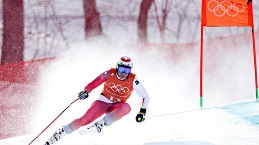 ГОРНОЛЫЖНЫЙ СПОРТГОРНОЛЫЖНЫЙ СПОРТГОРНОЛЫЖНЫЙ СПОРТГОРНОЛЫЖНЫЙ СПОРТГОРНОЛЫЖНЫЙ СПОРТГОРНОЛЫЖНЫЙ СПОРТГОРНОЛЫЖНЫЙ СПОРТ07 октября 2018Открытое Первенство КГБУ ХКСШОР по горнолыжному спорту (на роликах)г. Хабаровск2004 гр. и старше2005-2006 г.р.2007-2008 г.р.2009-710 00007-09 ноября 2018Открытый Чемпионат и первенство Амурской области на призы Бамстрой механизацияг. Тында2002 гр. и старше2003-2004 г.р.2005-2006 г.р.2007-2008 г.р.2009-2010 г.р.2011-2012 г.р.12+260 000декабрь 2018Первенство МАУ«Спортивная школа»г. Облучье2002 гр. и старше2003-2004 г.р.2005-2006 г.р.2007-2008 г.р.2009-2010 г.р.2011-2012 г.р.6020 000декабрь 2018Открытие зимнего сезона на «Призы главы администрации «Облученского городского поселения»»г. Облучье2002 гр. и старше2003-2004 г.р.2005-2006 г.р.2007-2008 г.р.2009-2010 г.р.2011-2012 г.р.5020 000январь 2019Открытый Кубок Приморского края по горнолыжному спортуг. Арсеньев2002 гр. и старше2003-2004 г.р.2005-2006 г.р.2007-2008 г.р.2009-2010 г.р.2011-2012 г.р.1280 000февраль 2019Открытый Чемпионат и Первенство Хабаровского краяг. Хабаровск2002 гр. и старше2003-2004 г.р.2005-2006 г.р.2007-2008 г.р.2009-2010 г.р.2011-2012 г.р.1450 000февраль 2019Открытый Чемпионат и первенство Еврейской автономной области по горнолыжному спортуг. Облучье2002 гр. и старше2003-2004 г.р.2005-2006 г.р.2007-2008 г.р.2009-2010 г.р.2011-2012 г.р.50-февраль 2019Открытое Первенство Хабаровской краевой СДЮШОРг. Хабаровск2002 гр. и старше2003-2004 г.р.2005-2006 г.р.2007-2008 г.р.2009-2010 г.р.2011-2012 г.р.1450 00008-17 февраля 2019I Зимние международные спортивные игры «Дети Азии»г. Южно-Сахалинск16 лет и моложе, родившиеся не ранее 17.02.2002г.4 дев.4 юн.-10 февраля 2019«День зимних видов спорта 2019»г. ОблучьеЛюбители20-25-28 февраля 2019Открытый Чемпионат и Первенство Приморского края по горнолыжному спортуг. Арсеньев2002 гр. и старше2003-2004 г.р.2005-2006 г.р.2007-2008 г.р.2009-2010 г.р.2011-2012 г.р.14100 00014 – 16 марта 2019Открытый Чемпионат и Первенство г. Облучье на призы главы МО «Облученское городское поселение».Закрытие сезонаг. Облучье2002 гр. и старше2003-2004 г.р.2005-2006 г.р.2007-2008 г.р.2009-2010 г.р.2011-2012 г.р.5020 00003-07 апреля 2019Зональное первенство Сибирского и Дальневосточного Федерального округов по горнолыжному спорту «XIII турнир городов Сибири и Дальнего Востока памяти В.А. Зверева»Иркутская область,г. Байкальск, гора Соболиная2002 гр. и старше2003-2004 г.р.2005-2006 г.р.2007-2008 г.р.2009-2010 г.р.2011-2012 г.р.4100 000апрель 2019Краевой турнир «Солнечные зайчики»п. Солнечный ГЛЦ «Холдоми»2002 гр. и старше2003-2004 г.р.2005-2006 г.р.2007-2008 г.р.2009-2010 г.р.2011-2012 г.р.1460 000май 2019Открытое первенствоМАУ «Спортивная школа» по горнолыжному спорту на роликахг. Облучье2002 гр. и старше2003-2004 г.р.2005-2006 г.р.2007-2008 г.р.2009-2010 г.р.2011-2012 г.р.5020 000июнь 2019Сдача контрольных-переводных нормативов по ОФП и СФПг. Облучьевсе занимающиеся--